§1696-I.  Noncommercial fishing and public healthThe Director of the Bureau of Health shall assess regularly whether any health threats exist for persons consuming freshwater and anadromous fish caught in state waters by noncommercial anglers.  The assessment must be based on appropriate technical and scientific data and public health analyses and must include, but is not limited to, the risk of carcinogenic, mutagenic, teratogenic and reproductive effects and infectious disease.  In preparing the assessment, the director shall consult with the Commissioner of Marine Resources, the Commissioner of Environmental Protection and the Commissioner of Inland Fisheries and Wildlife.  [PL 1993, c. 280, §1 (NEW).]If, in the professional judgment of the Director of the Bureau of Health, conditions exist in which consumption of fish caught in state waters poses a threat to public health, the director shall prepare an advisory of the public health threat.  The advisory must be in a form suitable for posting in places frequented by noncommercial anglers.  The director has final authority regarding the content of the advisory, including the exact language used in the advisory.  The Commissioner of Inland Fisheries and Wildlife is responsible for printing and posting verbatim copies of the advisory and for incorporating the verbatim health advisory in the abstract of fish and wildlife laws.  [PL 2007, c. 539, Pt. E, §5 (AMD).]SECTION HISTORYPL 1993, c. 280, §1 (NEW). PL 2003, c. 414, §B35 (AMD). PL 2003, c. 414, §D7 (AFF). PL 2003, c. 614, §9 (AFF). PL 2007, c. 539, Pt. E, §5 (AMD). The State of Maine claims a copyright in its codified statutes. If you intend to republish this material, we require that you include the following disclaimer in your publication:All copyrights and other rights to statutory text are reserved by the State of Maine. The text included in this publication reflects changes made through the First Regular and First Special Session of the 131st Maine Legislature and is current through November 1. 2023
                    . The text is subject to change without notice. It is a version that has not been officially certified by the Secretary of State. Refer to the Maine Revised Statutes Annotated and supplements for certified text.
                The Office of the Revisor of Statutes also requests that you send us one copy of any statutory publication you may produce. Our goal is not to restrict publishing activity, but to keep track of who is publishing what, to identify any needless duplication and to preserve the State's copyright rights.PLEASE NOTE: The Revisor's Office cannot perform research for or provide legal advice or interpretation of Maine law to the public. If you need legal assistance, please contact a qualified attorney.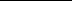 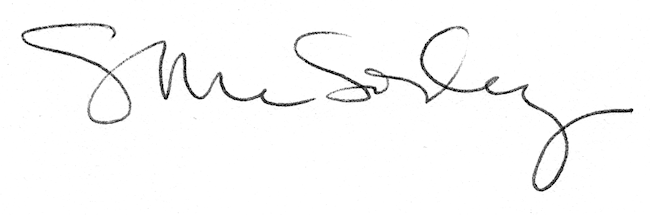 